附件5烟花爆竹经营（零售）许可证网上申办流程1.登录网址：https://www.gdzwfw.gov.cn/portal/v2/guide/11440114MB2D27778J4440178009004，进入“广东政务服务网”的“烟花爆竹经营（零售）许可证核发”。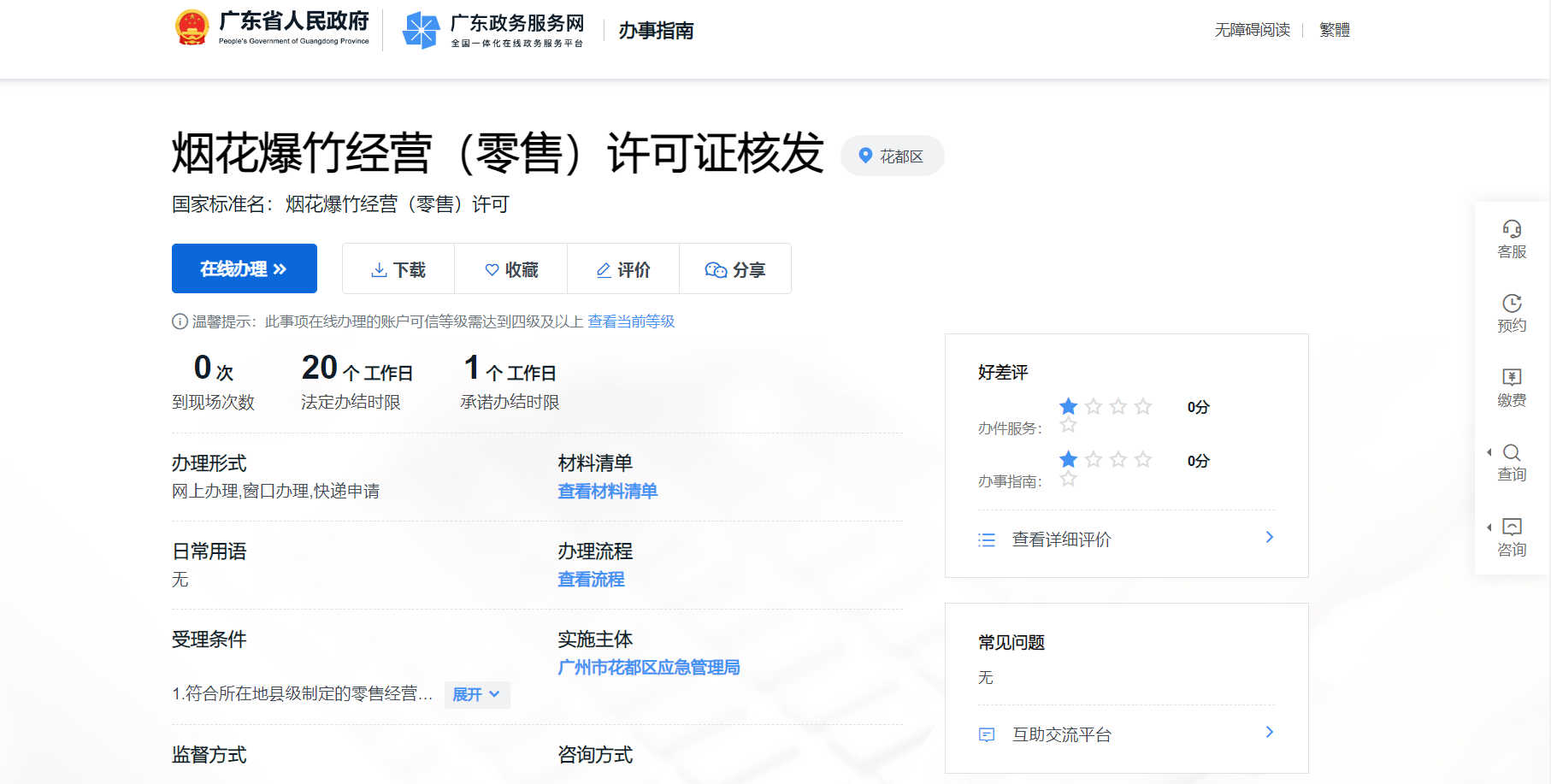 2、点击在线申办即可开始网上申报流程；3、登录界面需办事人使用身份证注册或登录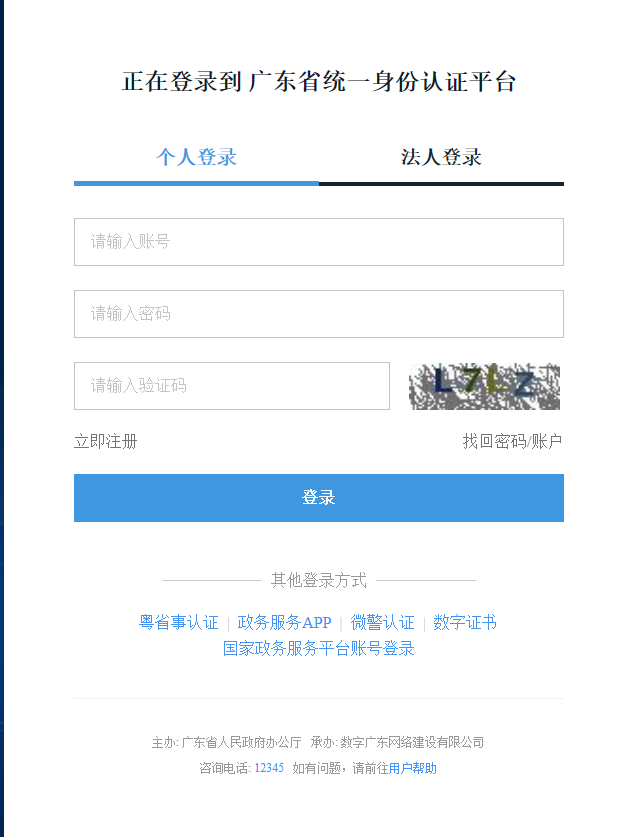 4、登录后，按照页面要求填报上传申请材料即完成网上申报流程：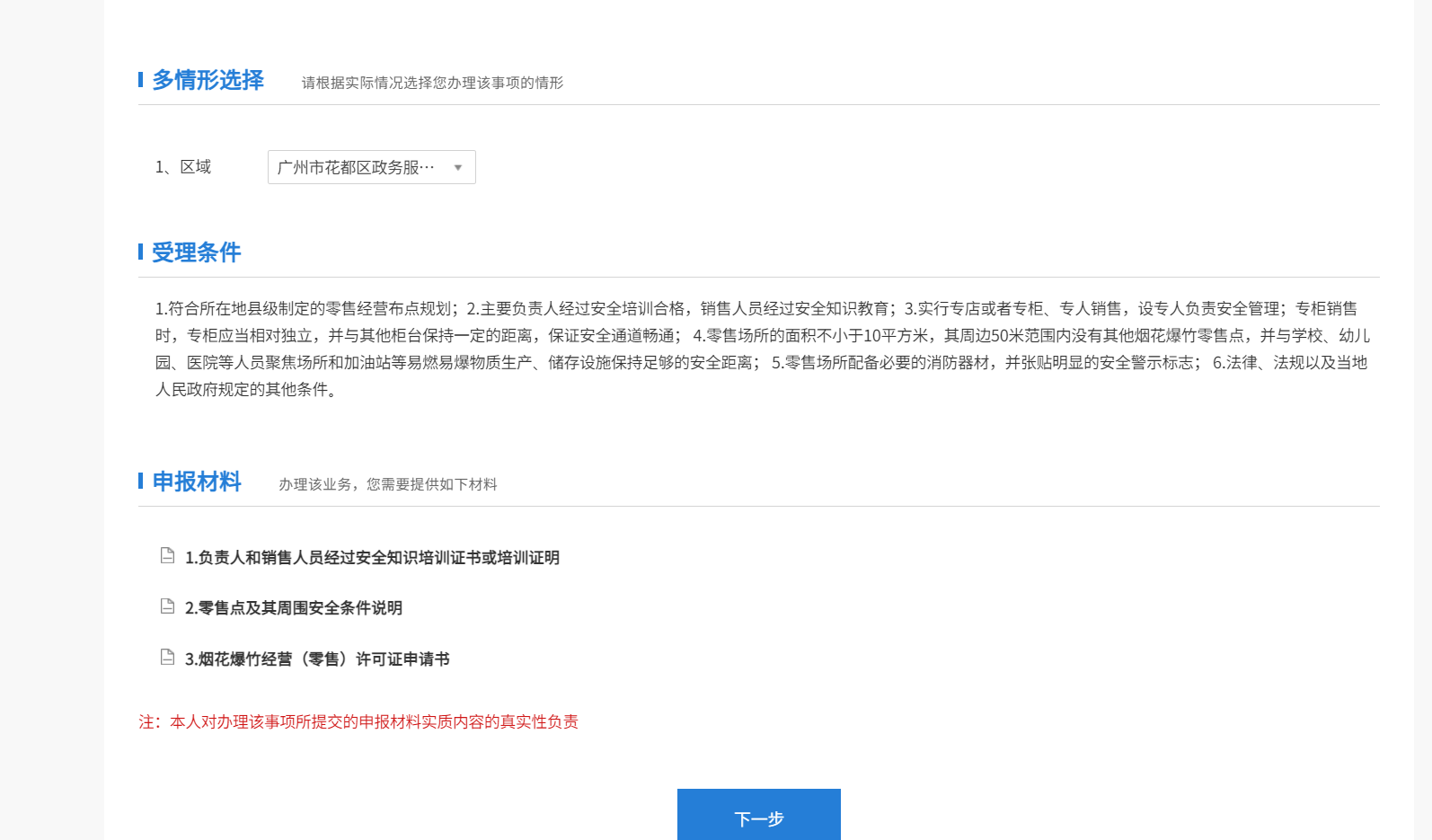 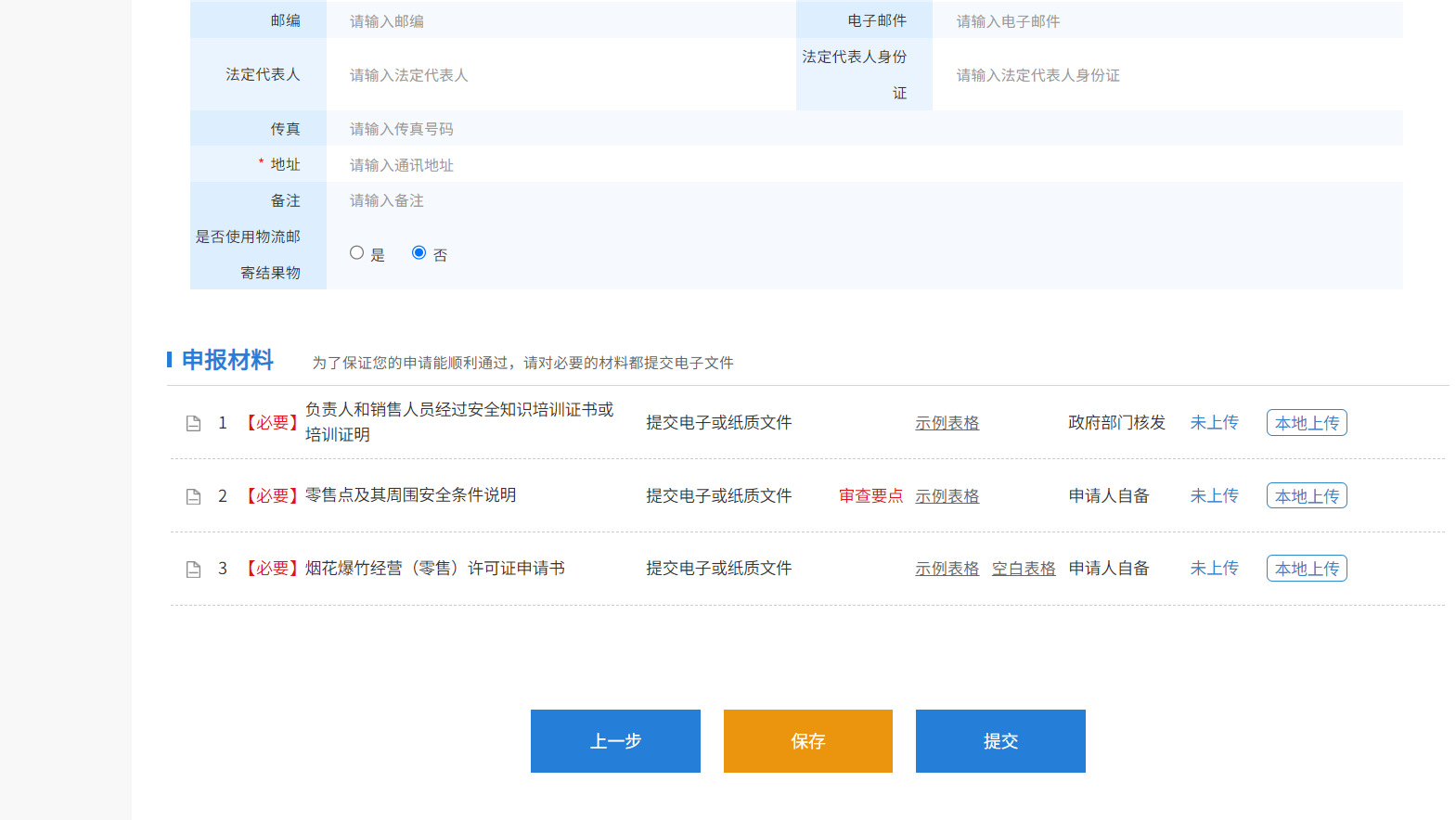 